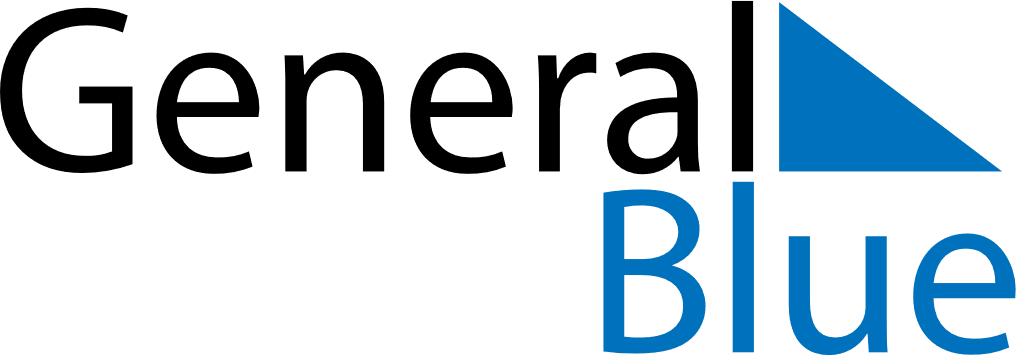 Q3 2022 CalendarAustraliaQ3 2022 CalendarAustraliaQ3 2022 CalendarAustraliaQ3 2022 CalendarAustraliaQ3 2022 CalendarAustraliaQ3 2022 CalendarAustraliaQ3 2022 CalendarAustraliaJuly 2022July 2022July 2022July 2022July 2022July 2022July 2022July 2022July 2022SUNMONMONTUEWEDTHUFRISAT123445678910111112131415161718181920212223242525262728293031August 2022August 2022August 2022August 2022August 2022August 2022August 2022August 2022August 2022SUNMONMONTUEWEDTHUFRISAT1123456788910111213141515161718192021222223242526272829293031September 2022September 2022September 2022September 2022September 2022September 2022September 2022September 2022September 2022SUNMONMONTUEWEDTHUFRISAT1234556789101112121314151617181919202122232425262627282930